WGO.271.15.2023.2024 					Złotoryja, dnia 9 stycznia 2024 r. SPECYFIKACJA WARUNKÓW  
ZAMÓWIENIA PUBLICZNEGO (SWZ)„Odbiór i transport odpadów komunalnych zmieszanych (niesegregowanych), bioodpadów oraz odpadów selektywnie gromadzonych z nieruchomości niezamieszkałych położonych w granicach administracyjnych Miasta Złotoryja”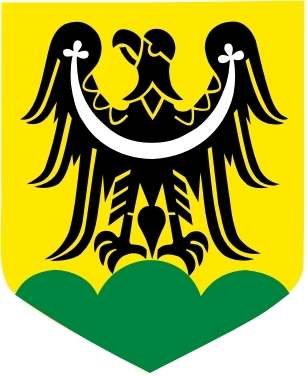 Przedmiotowe postępowanie prowadzone jest na podstawie przepisów ustawy z dnia 11 września 2019 r. - Prawo zamówień publicznych (t.j. Dz. U. z 2023 r., poz. 1605), zwanej dalej: ustawą”, o wartości mniejszej niż progi unijne.Zamawiająca udziela zamówienia w trybie podstawowym zgodnie z art. 275 pkt 1 ustawy.Zamawiająca nie przewiduje wyboru najkorzystniejszej oferty z możliwością prowadzenia negocjacji.Strona internetowa prowadzonego postępowania: https://platformazakupowa.pl/zlotoryja . Zmiany i wyjaśnienia treści SWZ oraz inne dokumenty zamówienia bezpośrednio związane z postępowaniem o udzielenie zamówienia udostępnione będą na stronie internetowej: https://platformazakupowa.pl/zlotoryja.Wszystkie liczby zapisane w systemie rzymskim, które zostały użyte w niniejszej SWZ, oznaczają numery poszczególnych rozdziałów SWZ.I. INFORMACJE O ZAMAWIAJĄCEJ:GMINA MIEJSKA ZŁOTORYJAreprezentowana przez Burmistrza Miasta Złotoryjaobsługiwana przez:Urząd Miejski59-500 ZłotoryjaPl. Orląt Lwowskich 1Tel. 076/8779100, fax. 076/8783120E-mail: um@zlotoryja.pl1. Godziny pracy Urzędu:poniedziałek, środa, czwartek od 7:30 do 15:30wtorek – od 7:30 do 16:30piątek – od 7:30 do 14:302. Ogłoszenie o zamówieniu zostało umieszczone : - na stronie internetowej www.zlotoryja.pl- na platformie zakupowej http://platformazakupowa.pl/zlotoryja- w Biuletynie Zamówień PublicznychII. Adres strony internetowej, na której będą udostępniane zmiany i wyjaśnienia treści SWZ oraz inne dokumenty zamówienia bezpośrednio związane z postępowaniem                   o udzielenie zamówienia:Zmiany i wyjaśnienia treści SWZ oraz inne dokumenty zamówienia będą udostępniane na stronie internetowej prowadzonego postępowania: https://platformazakupowa.pl/zlotoryja oraz na stronie internetowej Zamawiającej: www.zlotoryja.plIII. Tryb udzielenia zamówienia: 1. Postępowanie niniejsze prowadzone jest w trybie podstawowym na podstawie art. 275 pkt 1 ustawy                           z dnia 11 września 2019 r. – Prawo zamówień publicznych (Dz. U. z 2023 r., poz. 1605).2. Ilekroć w niniejszej specyfikacji warunków zamówienia użyte jest pojęcie „ustawa”, należy przez to rozumieć ustawę Prawo zamówień publicznych, o której mowa w ust. 1.3. Wartość szacunkowa zamówienia jest mniejsza niż progi unijne, o których mowa w art. 3 ustawy. 4. Rodzaj zamówienia: usługi.IV. Informacja, czy Zamawiająca przewiduje wybór najkorzystniejszej oferty                           z możliwością prowadzenia negocjacji:Zamawiająca nie przewiduje wyboru najkorzystniejszej oferty z możliwością prowadzenia negocjacji.V. OPIS PRZEDMIOTU ZAMÓWIENIA1. Przedmiotem zamówienia jest:1.1 Odbiór i transport odpadów komunalnych niesegregowanych (zmieszanych), bioodpadów oraz odpadów selektywnie gromadzonych z nieruchomości niezamieszkałych położonych w granicach administracyjnych Miasta Złotoryja.1.2 Szczegółowy opis przedmiotu zamówienia zawiera załącznik nr 1 do SWZ.1.3 Oznaczenie przedmiotu zamówienia wg Wspólnego Słownika Zamówień (CPV):- 90511000 – 2 – usługi wywozu odpadów,- 90512000-9  -usługi transportu odpadów,- 90500000-2 - usługi związane z odpadami, - 90533000-2 - sługi gospodarki odpadami.1.4 Informacja o przewidywanym zamówieniu, o którym mowa w art. 214 ust. 1 pkt 7 ustawy Pzp. Zamawiająca nie przewiduje możliwości udzielenia zamówienia, o którym mowa w art. 214 ust. 1 pkt 7 ustawy Pzp.1.5 Umowa na zagospodarowanie odpadów została zawarta z PGK SANIKOM Sp. z o.o. w Lubawce. Odpady należy dostarczyć do Stacji Przeładunkowej w Jaworze (59-400) przy ul. Słowackiego 32 lub Jastrzębniku działka nr 420/27 (59-524) Pielgrzymka.VI. Termin wykonania zamówienia:Od dnia podpisania umowy przez okres 12 miesięcy.VII. Projektowane postanowienia umowy w sprawie zamówienia publicznego, które zostaną wprowadzone do treści tej umowy:1. Projektowane postanowienia umowy w sprawie zamówienia publicznego, które zostaną wprowadzone do treści tej umowy określone zostały w projekcie umowy, stanowiącym Załącznik Nr 8 do SWZ.2. Zamawiająca przewiduje możliwość zmian zawartej umowy w przypadkach, o których mowa w art. 455 ustawy oraz w przypadkach wskazanych w projekcie umowy, o której mowa w ust. 1.3. Zmiana treści umowy powinna zostać poprzedzona przedstawieniem propozycji zmian w formie pisemnej. Propozycja zmiany winna zawierać: opis i uzasadnienie zmiany, wpływ na koszt i czas realizacji przedmiotu zamówienia.VIII. Informacje o środkach komunikacji elektronicznej, przy użyciu których Zamawiająca będzie się komunikowała z Wykonawcami, oraz informacje o wymaganiach technicznych i organizacyjnych sporządzania, wysyłania i odbierania korespondencji elektronicznej:1. Komunikacja Zamawiającej z Wykonawcami odbywa się za pośrednictwem platformy https://platformazakupowa.pl/zlotoryja - zwanej dalej „Platformą”. Korzystanie z Platformy przez Wykonawców jest bezpłatne.2. W Postępowaniu komunikacja między Zamawiającą a Wykonawcami odbywa się wyłącznie przy użyciu Platformy. Datą złożenia dokumentu, oświadczenia lub innego rodzaju informacji stanowiących przedmiot korespondencji (w tym oferty, wyjaśnień, wezwania, uzupełnienia, etc.) jest data ich wysłania za pośrednictwem zakładki „Korespondencja”. Platforma powiadamia Wykonawcę, na adres e-mail podany przez Wykonawcę przy zakładaniu konta na Platformie, o korespondencji wysłanej przez Zamawiającą do Wykonawcy.Zamawiająca nie będzie udzielała odpowiedzi na pytania do SWZ oraz rozpatrywała wniosków dot. czynności podejmowanych w postępowaniu w przypadku, gdy Wykonawca złoży wniosek w inny sposób niż za pośrednictwem Platformy (np. na adres e-mail).3. W celu podpisania oferty, oświadczeń i dokumentów Wykonawca musi pobrać pliki z miejsca „Dokumentacja zamówienia”, podpisać je poza Platformą, a następnie załączyć podpisane pliki do oferty.4. Ogólne zasady korzystania z Platformy:1) Zgłoszenie do postępowania wymaga zalogowania Wykonawcy do Platformy na subdomenie https://platformazakupowa.pl/zlotoryja.2) Wykonawca nie posiadający konta zakłada konto wykonując kroki procesu rejestracyjnego: podaje adres e-mail, ustanawia hasło, następnie powtarza hasło, wpisuje kod z obrazka, akceptuje regulamin, klika polecenie „Zarejestruj się”.4) Rejestracja Wykonawcy na Platformie trwa maksymalnie do 2 dni roboczych. W związku z tym Zamawiająca zaleca Wykonawcom uwzględnienie czasu niezbędnego na rejestrację w procesie złożenia oferty w Postępowaniu. Wykonawca wraz z potwierdzeniem złożenia wniosku rejestracyjnego otrzyma informację o możliwości przyspieszenia procedury założenia konta, wówczas należy skontaktować się pod numerem telefonu podanym        w tym potwierdzeniu.IX. Informacje o sposobie komunikowania się Zamawiającą z Wykonawcami w inny sposób niż przy użyciu środków komunikacji elektronicznej w przypadku zaistnienia jednej z sytuacji określonych w art. 65 ust. 1, art. 66 i art. 69 ustawy:Zamawiająca nie przewiduje innego sposobu komunikacji, niż przy użyciu środków komunikacji elektronicznej.X. Wskazanie osób uprawnionych do komunikowania się z Wykonawcami:1. Osobami uprawnionymi do porozumiewania się z Wykonawcami jest:- Grzegorz Nowodyła – tel. 76 8779 185, e-mail: nowodyla_grzegorz@zlotoryja.pl- Małgorzata Gołębiowska  - tel. 76 8779 188, e-mail: golebiowska_malgorzata@zlotoryja.pl2. Wykonawca może zwrócić się do Zamawiającej z wnioskiem o wyjaśnienie treści SWZ. Wnioski należy składać w sposób wskazany w Rozdziale VIII ust. 1 i 2 niniejszej SWZ.3. Zamawiająca jest obowiązana udzielić wyjaśnień niezwłocznie, jednak nie później niż na 2 dni przed upływem terminu składania ofert, pod warunkiem, że wniosek o wyjaśnienie treści odpowiednio SWZ wpłynął do Zamawiającej nie później niż na 4 dni przed upływem terminu składania odpowiednio ofert.4. Jeżeli Zamawiająca nie udzieli wyjaśnień w terminie, o którym mowa w ust. 3, przedłuża termin składania ofert albo ofert podlegających negocjacjom o czas niezbędny do zapoznania się wszystkich zainteresowanych Wykonawców z wyjaśnieniami niezbędnymi do należytego przygotowania i złożenia odpowiednio ofert.5. W przypadku gdy wniosek o wyjaśnienie treści SWZ nie wpłynął w terminie, o którym mowa w ust. 3, Zamawiająca nie ma obowiązku udzielania wyjaśnień SWZ oraz obowiązku przedłużenia terminu składania ofert.6. Przedłużenie terminu składania ofert nie wpływa na bieg terminu składania wniosku o wyjaśnienie treści SWZ.7. Treść zapytań wraz z wyjaśnieniami Zamawiająca udostępnia, bez ujawniania źródła zapytania, na stronie internetowej prowadzonego postępowania.XI. Termin związania ofertą:1. Wykonawca jest związany ofertą przez okres 30 dni od dnia upływu terminu składania ofert.2. W przypadku, gdy wybór najkorzystniejszej oferty nie nastąpi przed upływem wskazanego w ust. 1 terminu związania ofertą, Zamawiająca, przed upływem terminu związania ofertą, zwraca się jednokrotnie do Wykonawców o wyrażenie zgody na przedłużenie tego terminu o wskazywany przez niego okres, nie dłuższy niż 30 dni.3. Przedłużenie terminu związania ofertą, o którym mowa w ust. 2, wymaga złożenia przez Wykonawcę pisemnego oświadczenia o wyrażeniu zgody na przedłużenie terminu związania ofertą.4. Przedłużenie terminu związania ofertą, o którym mowa w ust. 2 następuje wraz z przedłużeniem okresu ważności wadium albo, jeżeli nie jest to możliwe, z wniesieniem nowego wadium na przedłużony okres związania ofertą.XII. Opis sposobu przygotowania oferty:1. Wykonawca może złożyć tylko jedną ofertę na formularzu ofertowym stanowiącym Załącznik Nr 2 do SWZ.2. Treść oferty musi odpowiadać treści SWZ.3. Ofertę składa się, pod rygorem nieważności, w formie elektronicznej opatrzonej kwalifikowanym podpisem elektronicznym lub w postaci elektronicznej opatrzonej podpisem zaufanym lub podpisem osobistym.4. Zamawiająca zaleca wykorzystanie formularzy załączników zawartych w niniejszej SWZ. Dopuszcza się złożenie załączników sporządzonych przez Wykonawcę, jednakże muszą one zawierać dane wymagane przez Zamawiającą.5. Oferta, dokumenty i oświadczenia powinny być podpisane przez osobę/y upoważnioną/e do reprezentowania Wykonawcy.6. Ofertę należy przygotować w języku polskim.7. Oferta wraz z załącznikami musi być złożona za pośrednictwem platformy https://platformazakupowa.pl/zlotoryja .8. Wraz z ofertą Wykonawca zobowiązany jest złożyć:1) oświadczenie, o którym mowa w art. 125 ust. 1 ustawy Pzp o niepodleganiu wykluczeniu z postępowania              w zakresie wskazanym przez Zamawiającą – zgodnie z Załącznikiem Nr 3 do SWZ - w przypadku wspólnego ubiegania się o zamówienie przez wielu wykonawców, oświadczenie składa każdy z wykonawców, oświadczenia te potwierdzają brak podstaw wykluczenia oraz spełnianie warunków udziału w zakresie, w jakim każdy z wykonawców wykazuje spełnianie warunków udziału w postępowaniu, - w przypadku polegania na zdolnościach lub sytuacji podmiotów udostępniających zasoby Wykonawca przedstawia także oświadczenie podmiotu udostępniającego zasoby potwierdzającego brak podstaw wykluczenia oraz spełnianie warunków udziału w zakresie, w jakim wykonawca powołuje się na jego zasoby;2) dokument potwierdzający umocowanie do reprezentowania Wykonawcy, jeżeli w imieniu Wykonawcy działa osoba, której umocowanie do jego reprezentowania nie wynika z odpisu lub informacji Krajowego Rejestru Sądowego, Centralnej Ewidencji i Informacji o Działalności Gospodarczej lub innego właściwego rejestru;3) pełnomocnictwo do reprezentowania wykonawców wspólnie ubiegających się o udzielenie zamówienia w postępowaniu albo do reprezentowania w postępowaniu i zawarcia umowy w sprawie zamówienia publicznego (jeżeli dotyczy);4) oświadczenie wykonawców wspólnie ubiegających się o udzielenie zamówienia, składane na podstawie art. 117 ust. 4 ustawy, z którego wynika, które usługi wykonają poszczególni wykonawcy – zgodnie z Załącznikiem Nr 4 do SWZ – jeżeli dotyczy;5) zobowiązanie podmiotu udostępniającego zasoby do oddania wykonawcy do dyspozycji niezbędnych zasobów na potrzeby realizacji danego zamówienia (zgodnie z Załącznikiem Nr 5 do SWZ) lub inny podmiotowy środek dowodowy potwierdzający, że Wykonawca realizując zamówienie, będzie dysponował niezbędnymi zasobami tych podmiotów w przypadku polegania na zdolnościach innych podmiotów – jeżeli dotyczy.XIII. Sposób i termin składania ofert:Ofertę przygotowaną zgodnie z pkt XII należy złożyć do dnia  23 stycznia 2024 do godz. 11:00.W celu złożenia oferty należy zarejestrować (zalogować) się na Platformie i postępować zgodnie z instrukcjami dostępnymi u dostawcy rozwiązania informatycznego pod adresem https://platformazakupowa.pl/zlotoryja 1) Złożenie oferty wraz z załącznikami następuje poprzez polecenie „Złóż ofertę";2) Potwierdzeniem prawidłowo złożonej Oferty jest komunikat systemowy „Oferta została złożona” oraz wygenerowany raport ofert z zakładki „Oferty”;3) O terminie złożenia Oferty decyduje czas pełnego przeprocesowania transakcji na Platformie;4) Po zapisaniu, plik jest w Platformie zaszyfrowany. Jeśli Wykonawca zamieścił niewłaściwy plik, może go usunąć zaznaczając plik i klikając polecenie „usuń";5) Wykonawca może samodzielnie wycofać złożoną przez siebie ofertę. W tym celu w zakładce „OFERTY" należy zaznaczyć ofertę, a następnie wybrać polecenie „Wycofaj ofertę”;6) Po upływie terminu składania ofert, złożenie Oferty (załączników) nie będzie możliwe.XIV. Termin otwarcia ofert:1. Otwarcie ofert nastąpi w dniu 23 stycznia 2024 r. o godz. 11:05.2. Zamawiająca, najpóźniej przed otwarciem ofert, udostępnia na stronie internetowej prowadzonego postępowania informację o kwocie, którą zamierza przeznaczyć na sfinansowanie zamówienia.3. Zamawiająca, niezwłocznie po otwarciu ofert, udostępnia na stronie internetowej prowadzonego postępowania informacje o:1) nazwach albo imionach i nazwiskach oraz siedzibach lub miejscach prowadzonej działalności gospodarczej albo miejscach zamieszkania wykonawców, których oferty zostały otwarte,2) cenach lub kosztach zawartych w ofertach.4. W przypadku wystąpienia awarii systemu teleinformatycznego, która spowoduje brak możliwości otwarcia ofert w terminie określonym przez Zamawiającą, otwarcie ofert nastąpi niezwłocznie po usunięciu awarii. Zamawiająca poinformuje o zmianie terminu otwarcia ofert na stronie internetowej prowadzonego postępowania.5. Zamawiająca nie ma obowiązku przeprowadzania jawnej sesji otwarcia ofert (ani z udziałem Wykonawców,    ani transmitowania jej za pośrednictwem elektronicznych narzędzi).XV. Podstawy wykluczenia, o których mowa w art. 108 ust. 1 Ustawy Pzp:1. Z postępowania o udzielenie zamówienia wyklucza się Wykonawcę:1) będącego osobą fizyczną, którego prawomocnie skazano za przestępstwo:a) udziału w zorganizowanej grupie przestępczej albo związku mającym na celu popełnienie przestępstwa              lub przestępstwa skarbowego, o którym mowa w art. 258 Kodeksu karnego, 13b) handlu ludźmi, o którym mowa w art. 189a Kodeksu karnego,c) o którym mowa w art. 228-230a, art. 250a Kodeksu karnego lub w art. 46 lub art. 48 ustawy z dnia 25 czerwca 2010 r. o sporcie,d) finansowania przestępstwa o charakterze terrorystycznym, o którym mowa w art. 165a Kodeksu karnego,          lub przestępstwo udaremniania lub utrudniania stwierdzenia przestępnego pochodzenia pieniędzy lub ukrywania ich pochodzenia, o którym mowa w art. 299 Kodeksu karnego,e) o charakterze terrorystycznym, o którym mowa w art. 115 § 20 Kodeksu karnego, lub mające na celu popełnienie tego przestępstwa,f) powierzenia wykonywania pracy małoletniemu cudzoziemcowi, o którym mowa w art. 9 ust. 2 ustawy z dnia 15 czerwca 2012 r. o skutkach powierzania wykonywania pracy cudzoziemcom przebywającym wbrew przepisom na terytorium Rzeczypospolitej Polskiej (Dz. U. poz. 769),g) przeciwko obrotowi gospodarczemu, o których mowa w art. 296-307 Kodeksu karnego, przestępstwo oszustwa, o którym mowa w art. 286 Kodeksu karnego, przestępstwo przeciwko wiarygodności dokumentów, o których mowa w art. 270-277d Kodeksu karnego, lub przestępstwo skarbowe,h) o którym mowa w art. 9 ust. 1 i 3 lub art. 10 ustawy z dnia 15 czerwca 2012 r. o skutkach powierzania wykonywania pracy cudzoziemcom przebywającym wbrew przepisom na terytorium Rzeczypospolitej Polskiej - lub za odpowiedni czyn zabroniony określony w przepisach prawa obcego;2) jeżeli urzędującego członka jego organu zarządzającego lub nadzorczego, wspólnika spółki w spółce jawnej lub partnerskiej albo komplementariusza w spółce komandytowej lub komandytowo-akcyjnej lub prokurenta prawomocnie skazano za przestępstwo, o którym mowa w pkt 1;3) wobec którego wydano prawomocny wyrok sądu lub ostateczną decyzję administracyjną o zaleganiu                        z uiszczeniem podatków, opłat lub składek na ubezpieczenie społeczne lub zdrowotne, chyba że wykonawca odpowiednio przed upływem terminu do składania wniosków o dopuszczenie do udziału w postępowaniu albo przed upływem terminu składania ofert dokonał płatności należnych podatków, opłat lub składek na ubezpieczenie społeczne lub zdrowotne wraz z odsetkami lub grzywnami lub zawarł wiążące porozumienie w sprawie spłaty tych należności;4) wobec którego prawomocnie orzeczono zakaz ubiegania się o zamówienia publiczne;5) jeżeli Zamawiająca może stwierdzić, na podstawie wiarygodnych przesłanek, że Wykonawca zawarł z innymi Wykonawcami porozumienie mające na celu zakłócenie konkurencji, w szczególności jeżeli należąc do tej samej grupy kapitałowej w rozumieniu ustawy z dnia 16 lutego 2007 r. o ochronie konkurencji i konsumentów, złożyli odrębne oferty, oferty częściowe lub wnioski o dopuszczenie do udziału w postępowaniu, chyba że wykażą, że przygotowali te oferty lub wnioski niezależnie od siebie;6) jeżeli, w przypadkach, o których mowa w art. 85 ust. 1, doszło do zakłócenia konkurencji wynikającego z wcześniejszego zaangażowania tego wykonawcy lub podmiotu, który należy z wykonawcą do tej samej grupy kapitałowej w rozumieniu ustawy z dnia 16 lutego 2007 r. o ochronie konkurencji i konsumentów, chyba że spowodowane tym zakłócenie konkurencji może być wyeliminowane w inny sposób niż przez wykluczenie wykonawcy z udziału w postępowaniu o udzielenie zamówienia.2. Wykonawca może zostać wykluczony przez Zamawiającą na każdym etapie postępowania o udzielenie zamówienia.3. Wykonawca nie podlega wykluczeniu w okolicznościach określonych w art. 108 ust. 1 pkt 1, 2 i 5 ustawy Pzp, jeżeli udowodni Zamawiającej, że spełnił łącznie następujące przesłanki:1) naprawił lub zobowiązał się do naprawienia szkody wyrządzonej przestępstwem, wykroczeniem lub swoim nieprawidłowym postępowaniem, w tym poprzez zadośćuczynienie pieniężne;2) wyczerpująco wyjaśnił fakty i okoliczności związane z przestępstwem, wykroczeniem lub swoim nieprawidłowym postępowaniem oraz spowodowanymi przez nie szkodami, aktywnie współpracując odpowiednio z właściwymi organami, w tym organami ścigania, lub Zamawiającą; 3) podjął konkretne środki techniczne, organizacyjne i kadrowe, odpowiednie dla zapobiegania dalszym przestępstwom, wykroczeniom lub nieprawidłowemu postępowaniu, w szczególności:a) zerwał wszelkie powiązania z osobami lub podmiotami odpowiedzialnymi za nieprawidłowe postępowanie wykonawcy,b) zreorganizował personel,c) wdrożył system sprawozdawczości i kontroli,d) utworzył struktury audytu wewnętrznego do monitorowania przestrzegania przepisów, wewnętrznych regulacji lub standardów,e) wprowadził wewnętrzne regulacje dotyczące odpowiedzialności i odszkodowań za nieprzestrzeganie przepisów, wewnętrznych regulacji lub standardów.4. Zamawiająca ocenia, czy podjęte przez wykonawcę czynności, o których mowa w ust. 3, są wystarczające do wykazania jego rzetelności, uwzględniając wagę i szczególne okoliczności czynu wykonawcy. Jeżeli podjęte przez Wykonawcę czynności, o których mowa w ust. 3, nie są wystarczające do wykazania jego rzetelności, Zamawiająca wyklucza Wykonawcę.XVI. Sposób obliczenia ceny:1. Zamawiająca oceni i porówna jedynie te oferty, które odpowiadają zasadom określonym w ustawie i spełniają wymagania określone w SWZ.2. Cena musi uwzględniać wszystkie wymagania niniejszej SWZ oraz obejmować wszelkie koszty, jakie poniesie Wykonawca z tytułu należytej oraz zgodnej z obowiązującymi przepisami realizacji przedmiotu zamówienia.3. Przed obliczeniem ceny oferty Wykonawca powinien szczegółowo zapoznać się z warunkami zamówienia oraz uzyskać niezbędne do sporządzenia oferty informacje mające wpływ na wartość zamówienia.4. Sposób zapłaty i rozliczenia za realizację niniejszego zamówienia, określone zostały we wzorze umowy.5. W przypadku zmiany stawki podatku VAT w roku wykonywania usługi umowa na realizację zamówienia zostanie zmieniona poprzez wprowadzenie stawki podatku VAT według aktualnie obowiązujących przepisów            i przeliczeniu wynagrodzenia należnego Wykonawcy.6. Zgodnie z art. 91 ust. 3a ustawy Pzp jeżeli złożono ofertę, której wybór prowadziłby do powstania                               u Zamawiającej obowiązku podatkowego zgodnie z przepisami o podatku od towarów i usług, Zamawiająca             w celu oceny takiej oferty dolicza do przedstawionej w niej ceny podatek od towarów i usług, który miałby obowiązek rozliczyć zgodnie z tymi przepisami. Wykonawca, składając ofertę, informuje Zamawiającą,                  czy wybór oferty będzie prowadzić do powstania u Zamawiającej obowiązku podatkowego, wskazując nazwę usługi, której świadczenie będzie prowadzić do jego powstania, oraz wskazując jej wartość bez kwoty podatku.7. Cena oferty brutto jest ceną ostateczną obejmującą wszystkie koszty i składniki związane z realizacją zamówienia, w tym m. in. podatek VAT, z zastrzeżeniem pkt 6.8. Cena ta musi być podana w złotych polskich (PLN) cyfrowo i słownie, z dokładnością podaną w setnych częściach złotego, tj. do drugiego miejsca po przecinku, zgodnie z zasadami rachunkowości.9. Zamawiająca poprawi oczywiste omyłki rachunkowe w ofercie i uwzględni konsekwencje rachunkowe dokonanych poprawek.10. Zamawiająca nie dopuszcza przedstawienia ceny w kilku wariantach w zależności od zastosowanych rozwiązań. W przypadku przedstawienia ceny w taki sposób, oferta zostanie odrzucona.XVII. Opis kryteriów oceny ofert wraz z podaniem wag tych kryteriów i sposobu oceny ofert:1. Zamawiająca udzieli zamówienia Wykonawcy, którego oferta odpowiada zasadom określonym w ustawie Pzp oraz w SWZ  i została uznana za najkorzystniejszą (uzyska największą liczbę punktów przyznanych według kryteriów wyboru oferty określonych w niniejszej SWZ). 2. Kryterium oceny ofert: Kryteria wyboru ofert będą oceniane według poniższych „wag” (znaczenia). A- CENA  =  60% B - Przeprowadzenie edukacji ekologicznej w nieruchomościach niezamieszkałych w ciągu jednego miesiąca = 40%:Przy ocenie wysokości proponowanej ceny najwyżej będzie punktowana oferta proponująca najniższą cenę za wykonanie przedmiotu zamówienia, pozostałe oferty będą przeliczane wg wzoru:                               Cena najniższej oferty (zł) Kryterium A =  ----------------------------------------  x 100 pkt x ,060 	 	          Cena oferty badanej (zł) C-wskaźnik oceny oferty  C= A + B 3. Wyliczenia punktów będą dokonywane z dokładnością do dwóch miejsc po przecinku, według zasady matematycznej, iż wartości 1-4 zaokrągla się w dół, a wartości 5-9 zaokrągla się w górę. 4. Zamawiająca, zgodnie z art. 253 ustawy Pzp poinformuje niezwłocznie wszystkich Wykonawców o: 1) wyborze najkorzystniejszej oferty, podając nazwę albo imię i nazwisko, siedzibę albo  miejsce zamieszkania      i adres, jeżeli jest miejscem wykonywania działalności Wykonawcy, którego ofertę wybrano, oraz nazwy albo imiona i nazwiska, siedziby albo miejsca zamieszkania i adresy, jeżeli są miejscami wykonywania działalności Wykonawców, którzy złożyli oferty,  a także punktację przyznaną ofertom w każdym kryterium oceny ofert                 i łączną punktację, 2) Wykonawcach, którzy zostali wykluczeni  podając uzasadnienie faktyczne i prawne,3) Wykonawcach, których oferty zostały odrzucone, powodach odrzucenia oferty, a w przypadkach, o których mowa w art. 226, braku równoważności lub braku spełniania wymagań dotyczących wydajności lub funkcjonalności, 4) unieważnieniu postępowania – podając uzasadnienie faktyczne i prawne. Niezwłocznie po wyborze najkorzystniejszej oferty Zamawiająca zamieści informację, o której mowa w ust. 3 pkt. 1, zamieszcza  na tej platformie zakupowej https://platformazakupowa.pl/zlotoryja .5. Jeżeli Wykonawca nie poda (nie wpisze) w formularzu oferty liczby przeprowadzonych edukacji ekologicznych w ciągu 1 miesiąca, Zamawiająca przyjmie do oceny 0%.6.Jeżeli Wykonawca zaoferuje większą liczbę przeprowadzonych edukacji ekologicznych w ciągu 1 miesiąca, Zamawiająca przyjmie maksymalnie 40%. XVIII. Informacje o formalnościach, jakie muszą zostać dopełnione po wyborze oferty          w celu zawarcia umowy w sprawie zamówienia publicznego:1. Zamawiająca zawrze umowę z Wykonawcą, który złożył najkorzystniejszą ofertę w niniejszym postępowaniu. Wykonawca, którego oferta została wybrana zobowiązany jest do podpisania umowy na warunkach wskazanych przez Zamawiającą w projektowanych postanowieniach umowy (Załącznik Nr 8 do SWZ).2. Zamawiająca zawrze umowę w sprawie zamówienia publicznego, z zastrzeżeniem art. 577 ustawy Pzp,                  w terminie nie krótszym niż 5 dni od dnia przesłania zawiadomienia o wyborze najkorzystniejszej oferty, jeżeli zawiadomienie to zostało przesłane przy użyciu środków komunikacji elektronicznej, albo 10 dni - jeżeli zostało przesłane w inny sposób.3. Zamawiająca może zawrzeć umowę w sprawie zamówienia publicznego przed upływem terminów, o których mowa w ust. 2, jeżeli w postępowaniu o udzielenie zamówienia złożono tylko jedną ofertę.4. Jeżeli Wykonawca, którego oferta została wybrana, uchyla się od zawarcia umowy w sprawie zamówienia publicznego lub nie wnosi wymaganego zabezpieczenia należytego wykonania umowy, Zamawiająca może dokonać ponownego badania i oceny ofert spośród pozostałych Wykonawców oraz wybrać ofertę najkorzystniejszą albo unieważnić postępowanie:1) W przypadku wyboru oferty najkorzystniejszej złożonej przez Wykonawców wspólnie ubiegających się                 o udzielenie zamówienia, przed zawarciem umowy w sprawie udzielenia zamówienia należy dostarczyć umowę regulującą współpracę tych Wykonawców.2) W przypadku wyboru oferty najkorzystniejszej złożonej przez spółkę z ograniczoną odpowiedzialnością,               a wartość zamówienia przekracza podwójną wielkość kapitału zakładowego, przed podpisaniem umowy należy dostarczyć uchwałę zgromadzenia wspólników upoważniającą Zarząd do zawarcia umowy (art. 230 Kodeksu Spółek Handlowych) o ile umowa spółki nie stanowi inaczej.5. Najpóźniej w dniu zawarcia umowy o udzielenie zamówienia Wykonawca jest zobowiązany dostarczyć Zamawiającej:1) poświadczoną za zgodność z oryginałem kopię opłaconej polisy ubezpieczeniowej bądź innego dokumentu potwierdzającego, że Wykonawca jest ubezpieczony od odpowiedzialności cywilnej w zakresie prowadzonej działalności w okresie od daty rozpoczęcia do daty zakończenia usługi objętej niniejszym postępowaniem na sumę nie mniejszą niż wartość przedmiotu umowy.XIX. Pouczenie o środkach ochrony prawnej przysługujących Wykonawcy:1. Środki ochrony prawnej przysługują Wykonawcy, jeżeli ma lub miał interes w uzyskaniu danego zamówienia oraz poniósł lub może ponieść szkodę w wyniku naruszenia przez Zamawiającą przepisów ustawy.2. Środki ochrony prawnej wobec ogłoszenia o zamówieniu oraz dokumentów zamówienia przysługują również organizacjom wpisanym na listę, o której mowa w art. 469 pkt 15 ustawy oraz Rzecznikowi Małych i Średnich Przedsiębiorstw.3. Odwołanie przysługuje na:1) niezgodną z przepisami ustawy czynność Zamawiającej podjętą w postępowaniu o udzielenie zamówienia           w tym na projektowane postanowienie umowy,2)   zaniechanie czynności, do której Zamawiająca jest zobowiązana na podstawie ustawy,3) zaniechanie prowadzenia postępowania o udzielenie zamówienia na podstawie ustawy, pomimo                                że Zamawiająca była do tego zobowiązana.4. Odwołanie wnosi się do Prezesa Krajowej Izby Odwoławczej.5. Odwołujący przekazuje Zamawiającej odwołanie wniesione w formie elektronicznej albo w postaci elektronicznej albo kopie tego odwołania, jeżeli zostało ono wniesione w formie pisemnej, przed upływem terminu do wniesienia odwołania w taki sposób, aby mógł on zapoznać się z jego treścią przed upływem tego terminu. Domniemywa się, iż Zamawiająca mógła zapoznać się z treścią odwołania przed upływem terminu do jego wniesienia, jeżeli przekazanie odpowiednio odwołania lub jego kopii nastąpiło przed upływem terminu do jego wniesienia przy użyciu środków komunikacji elektronicznej.6. Odwołanie wnosi się w terminie:1) 5 dni od dnia przesłania informacji o czynności Zamawiającej stanowiącej podstawę jego wniesienia – jeżeli została ona przesłana przy użyciu środków komunikacji elektronicznej,2) 10 dni od dnia przesłania informacji o czynności Zamawiającej stanowiącej podstawę jego wniesienia – jeżeli została ona przesłana w inny sposób niż określony w pkt 1.7. Odwołanie wobec treści ogłoszenia wszczynającego postępowanie o udzielenie zamówienia lub wobec treści dokumentów zamówienia wnosi się w terminie 5 dni od dnia zamieszczenia ogłoszenia w Biuletynie Zamówień Publicznych lub dokumentów zamówienia na stronie internetowej.8. Odwołanie wobec czynności innych niż określone w ust. 6 i 7, wnosi się w terminie 5 dni od dnia, w którym powzięto lub, przy zachowaniu należytej staranności, można było powziąć, wiadomość o okolicznościach stanowiących podstawę jego wniesienia.9. Na orzeczenie Krajowej Izby Odwoławczej oraz postanowienie Prezesa Krajowej Izby Odwoławczej, o którym mowa w art. 519 ust. 1 ustawy, stronom oraz uczestnikom postępowania odwoławczego przysługuje skarga do sądu.10. Skargę wnosi się do Sądu Okręgowego w Warszawie – zwanego sądem zamówień publicznych. 11. Skargę wnosi się za pośrednictwem Prezesa Izby w terminie 14 dni od dnia doręczenia orzeczenia Izby lub postanowienia Prezesa Izby, o którym mowa w art. 519 ust. 1 ustawy, przesyłając jednocześnie jej odpis przeciwnikowi skargi. Złożenie skargi w placówce pocztowej operatora wyznaczonego w rozumieniu ustawy z dnia 23 listopada 2012 r. Prawo pocztowe (Dz. U. z 2022 r., poz. 896), jest równoznaczne z jej wniesieniem.12. Od wyroku sądu lub postanowienia kończącego postępowanie w sprawie przysługuje skarga kasacyjna do Sądu Najwyższego.13. Dział XIX „Środki Ochrony Prawnej” ustawy Prawo zamówień publicznych, zawiera szczegółowe regulacje prawne dotyczące środków ochrony prawnej.XX. Podstawy wykluczenia, o których mowa w art. 109 ust. 1 ustawy, jeżeli Zamawiająca je przewiduje:Zamawiająca przewiduje fakultatywne podstawy wykluczenia z postępowania, o których mowa w art. 109 ust. 1 pkt 5 i pkt 7 ustawy Pzp, tj.:1. Zamawiająca może wykluczyć z postępowania Wykonawcę, który w sposób zawiniony poważnie naruszył obowiązki zawodowe, co podważa jego uczciwość, w szczególności gdy wykonawca w wyniku zamierzonego działania lub rażącego niedbalstwa nie wykonał lub nienależycie wykonał zamówienie, co Zamawiająca jest w stanie wykazać za pomocą stosownych dowodów;2. Zamawiająca może wykluczyć z postępowania Wykonawcę, który, z przyczyn leżących po jego stronie,                 w znacznym stopniu lub zakresie nie wykonał lub nienależycie wykonał albo długotrwale nienależycie wykonywał istotne zobowiązanie wynikające z wcześniejszej umowy w sprawie zamówienia publicznego lub umowy koncesji, co doprowadziło do wypowiedzenia lub odstąpienia od umowy, odszkodowania, wykonania zastępczego lub realizacji uprawnień z tytułu rękojmi za wady. Wykluczenie następuje na zasadach określonych w art. 111 ustawy Pzp.XXI. Informacje o warunkach udziału w postępowaniu, jeżeli Zamawiająca                              je przewiduje:1. O udzielenie zamówienia mogą ubiegać się Wykonawcy, którzy nie podlegają wykluczeniu z postępowania oraz spełniają warunki udziału w postępowaniu dotyczące:1) zdolności do występowania w obrocie gospodarczym:Zamawiająca nie określa szczegółowych warunków udziału w postępowaniu w tym zakresie;2) kompetencji lub uprawnień do prowadzenia określonej działalności, o ile to wynika z odrębnych przepisów:Zamawiająca uzna powyższy warunek za spełniony, jeśli Wykonawca wykaże, że:- posiada aktualny wpis do rejestru działalności regulowanej w zakresie odbierania odpadów komunalnych od właścicieli nieruchomości z terenu Gminy Miejskiej Złotoryja, prowadzonej przez Burmistrza Miasta Złotoryja zgodnie z art. 9b i art. 9c ustawy z dnia 13 września 1996 r. o utrzymaniu czystości i porządku w gminach               (Dz. U z 2022 r., poz. 2519),- posiada aktualny wpis do rejestru, o którym mowa w art. 49 ustawy z dnia 14 grudnia 2012 r. o odpadach               (Dz. U. z 2021 r., poz. 779 ze zm.), lub posiada zezwolenie na transport odpadów, zgodnie z art. 24 w/w ustawy o odpadach, o ile są ważne zgodnie z art. 233 w/w ustawy o odpadach, - aktualny wpis do rejestru prowadzonego przez Marszałka Województwa, o którym mowa w art. 49 ust. 1 ustawy o odpadach.3) sytuacji ekonomicznej lub finansowej:Zamawiająca uzna powyższy warunek za spełniony, jeżeli Wykonawca wykaże, że:- posiada ubezpieczenie odpowiedzialności cywilnej w zakresie prowadzonej działalności związanej                              z przedmiotem zamówienia na kwotę co najmniej  1 000.000,00 zł (słownie: jeden milion złotych złotych 00/100).4) zdolności technicznej lub zawodowej:Opis sposobu dokonywania oceny spełnienia tego warunku:Warunek zostanie spełniony gdy Wykonawca dysponuje: a)	co najmniej 2 samochodami ciężarowymi bezpylnymi o dopuszczalnej masie całkowitej nie mniejszej niż 12 ton wyposażonymi w element prasujący i przystosowanymi od opróżniania pojemników o pojemności                 od 110l do 1100l;b)	co najmniej 1 samochodem do zbierania odpadów bez funkcji kompaktującej wyposażonym w dźwig hakowy lub bramowy;c)	co najmniej 1 samochodem o dopuszczalnej masie całkowitej do 3,5 tony; d)	bazą magazynowo – transportową usytuowaną na terenie Miasta Złotoryja lub w odległości nie większej niż 60 km od granic miasta.e)	co najmniej 3 osobami z min. 3 letnim doświadczeniem na stanowisku kierowcy do kierowania pojazdami ciężarowymi o dopuszczalnej masie całkowitej powyżej 3,5 tony;f)	co najmniej 6 osobami z min. 2 letnim doświadczeniem na stanowisku załadunku odpadów komunalnych.Pojazdy wymienione wyżej:- muszą być w dyspozycji Wykonawcy,- winny być trwale i czytelnie oznakowane w widocznym miejscu nazwą firmy oraz danymi teleadresowymi podmiotu odbierającego odpady komunalne od właścicieli nieruchomości,- muszą posiadać konstrukcję zabezpieczającą przed rozwiewaniem i rozpylaniem przewożonych odpadów oraz minimalizującą oddziaływanie czynników atmosferycznych na odpady,- muszą być wyposażone w narzędzia lub urządzenia umożliwiające sprzątanie terenu po opróżnieniu pojemników,- muszą być zarejestrowane, dopuszczone do ruchu, posiadać aktualne badania techniczne i świadectwa dopuszczenia do ruchu.b) wykonał (a w przypadku świadczeń okresowych lub ciągłych również wykonuje) należycie w okresie ostatnich trzech lat przed upływem terminu składania ofert, a jeżeli okres prowadzenia działalności jest krótszy – w tym okresie, co najmniej jedną usługę odbioru odpadów komunalnych na rzecz właścicieli nieruchomości o masie nie mniejszej niż 500 Mg/rok.Przez jedną usługę Zamawiająca rozumie wykonanie zamówienia na rzecz jednego podmiotu/Zamawiającej            w ramach jednego kontraktu/umowy/zlecenia. Zamawiająca, w stosunku do Wykonawców wspólnie ubiegających się o udzielenie zamówienia, w odniesieniu do warunku dotyczącego zdolności technicznej lub zawodowej – dopuszcza łączne spełnianie warunku przez Wykonawców. Zamawiająca może, na każdym etapie postępowania, uznać, że Wykonawca nie posiada wymaganych zdolności, jeżeli posiadanie przez Wykonawcę sprzecznych interesów, w szczególności zaangażowanie zasobów technicznych lub zawodowych Wykonawcy w inne przedsięwzięcia gospodarcze Wykonawcy może mieć negatywny wpływ na realizację zamówienia lub jego części.2. Wykonawca może, w celu potwierdzenia spełniania warunków udziału w postępowaniu, w stosownych sytuacjach oraz w odniesieniu do konkretnego zamówienia, lub jego części, polegać na zdolnościach technicznych lub zawodowych lub sytuacji finansowej lub ekonomicznej podmiotów udostępniających zasoby, niezależnie od charakteru prawnego łączących go z nimi stosunków prawnych.3. W odniesieniu do warunków dotyczących wykształcenia, kwalifikacji zawodowych lub doświadczenia wykonawcy mogą polegać na zdolnościach podmiotów udostępniających zasoby, jeśli podmioty te wykonają usługi, do realizacji których te zdolności są wymagane.4. Wykonawca, który polega na zdolnościach lub sytuacji podmiotów udostępniających zasoby, składa, wraz             z ofertą, zobowiązanie podmiotu udostępniającego zasoby do oddania mu do dyspozycji niezbędnych zasobów na potrzeby realizacji danego zamówienia lub inny podmiotowy środek dowodowy potwierdzający, że wykonawca realizując zamówienie, będzie dysponował niezbędnymi zasobami tych podmiotów.5. Zobowiązanie podmiotu udostępniającego zasoby, o którym mowa w ust. 3, potwierdza, że stosunek łączący Wykonawcę z podmiotami udostępniającymi zasoby gwarantuje rzeczywisty dostęp do tych zasobów oraz określa w szczególności:1) zakres dostępnych wykonawcy zasobów podmiotu udostępniającego zasoby;2) sposób i okres udostępnienia wykonawcy i wykorzystania przez niego zasobów podmiotu udostępniającego      te zasoby przy wykonywaniu zamówienia;3) czy i w jakim zakresie podmiot udostępniający zasoby, na zdolnościach którego Wykonawca polega                         w odniesieniu do warunków udziału w postępowaniu dotyczących wykształcenia, kwalifikacji zawodowych lub doświadczenia, zrealizuje usługi, których wskazane zdolności dotyczą.6. Zamawiająca oceni, czy udostępniane Wykonawcy przez podmioty udostępniające zasoby zdolności techniczne lub zawodowe lub ich sytuacja finansowa lub ekonomiczna, pozwalają na wykazanie przez wykonawcę spełniania warunków udziału w postępowaniu, o których mowa w art. 112 ust. 2 pkt 3 i 4 ustawy, a także bada, czy nie zachodzą wobec tego podmiotu podstawy wykluczenia, które zostały przewidziane względem wykonawcy.7. Podmiot, który zobowiązał się do udostępnienia zasobów, odpowiada solidarnie z Wykonawcą, który polega na jego sytuacji finansowej lub ekonomicznej, za szkodę poniesioną przez Zamawiającą powstałą wskutek nieudostępnienia tych zasobów, chyba że za nieudostępnienie zasobów podmiot ten nie ponosi winy.8. Jeżeli zdolności techniczne lub zawodowe, sytuacja ekonomiczna lub finansowa podmiotu udostępniającego zasoby nie potwierdzają spełniania przez Wykonawcę warunków udziału w postępowaniu lub zachodzą wobec tego podmiotu podstawy wykluczenia, Zamawiająca żąda, aby Wykonawca w terminie określonym przez Zamawiającą zastąpił ten podmiot innym podmiotem lub podmiotami albo wykazał, że samodzielnie spełnia warunki udziału w postępowaniu.9. Wykonawca nie może, po upływie terminu składania wniosków o dopuszczenie do udziału w postępowaniu albo ofert, powoływać się na zdolności lub sytuację podmiotów udostępniających zasoby, jeżeli na etapie składania wniosków o dopuszczenie do udziału w postępowaniu albo ofert, nie polegał on w danym zakresie na zdolnościach lub sytuacji podmiotów udostępniających zasoby.XXII. Informacje o podmiotowych środkach dowodowych, jeżeli Zamawiająca będzie wymagała ich złożenia:1. Do oferty Wykonawca zobowiązany jest załączyć oświadczenie o niepodleganiu wykluczeniu, zgodnie                       z Załącznikiem Nr 3 do SWZ. Oświadczenie to stanowi dowód potwierdzający brak podstaw wykluczenia, spełniania warunków udziału w postępowaniu na dzień składania ofert, tymczasowo zastępujący wymagane przez Zamawiającą podmiotowe środki dowodowe.2. W przypadku wspólnego ubiegania się o zamówienie przez Wykonawców, oświadczenie, o którym mowa                w ust. 1 składa każdy z Wykonawców wspólnie ubiegających się o zamówienie. Dokumenty te potwierdzają spełnianie warunków udziału w postępowaniu oraz brak podstaw wykluczenia w zakresie, w którym każdy                 z wykonawców wykazuje spełnianie warunków udziału w postępowaniu oraz brak podstaw wykluczenia.3. Wykonawca, który zamierza powierzyć wykonanie części zamówienia podwykonawcom, w celu wykazania braku istnienia wobec nich podstaw wykluczenia z udziału w postępowaniu zamieszcza informacje                                  o podwykonawcach w oświadczeniu, o którym mowa w ust. 1. Wykonawca, który polega na zdolnościach lub sytuacji innych podmiotów udostępniających mu swoje zasoby, przedstawia wraz z oświadczeniem, o którym mowa w ust. 1, także oświadczenie podmiotu udostępniającego zasoby, potwierdzające brak podstaw wykluczenia tego podmiotu oraz spełnianie warunków udziału w postępowaniu w zakresie, w jakim Wykonawca powołuje się na jego zasoby. 4. Wykonawca, którego oferta została najwyżej oceniona, zostanie wezwany przez Zamawiającą do złożenia w wyznaczonym, nie krótszym niż 5 dni od dnia wezwania, terminie podmiotowych środków dowodowych aktualnych na dzień ich złożenia.5. W celu potwierdzenia spełniania przez Wykonawcę warunków udziału w postępowaniu na wezwanie Zamawiającej Wykonawca zobowiązany będzie do złożenia następujących dokumentów:  a) aktualny wpis do rejestru działalności regulowanej w zakresie odbierania odpadów komunalnych                                od właścicieli nieruchomości na terenie Gminy Miejskiej Złotoryja,b) aktualny wpis do rejestru, o którym mowa w art. 49 ustawy z dnia 14 grudnia 2012 r. o odpadach                           (Dz. U. z 2021 r. poz. 779) lub posiada zezwolenie na transport odpadów, zgodnie z art. 24 w/w ustawy                          o odpadach o ile jest ono ważne zgodnie z art. 233 ustawy o odpadach,c) aktualny wpis do rejestru prowadzonego przez Marszałka Województwa (BDO), z art. 49 ustawy o odpadach,d) wykaz usług wykonanych, a w przypadku świadczeń okresowych lub ciągłych również wykonywanych,               w okresie ostatnich trzech lat przed upływem terminu składania ofert, a jeżeli okres prowadzenia działalności jest krótszy – w tym okresie, wraz z podaniem ich wartości, przedmiotu, dat wykonania i podmiotów, na rzecz których usługi zostały wykonane, oraz załączeniem dowodów określających czy te usługi zostały wykonane lub są wykonywane należycie, przy czym dowodami, o których mowa są referencje bądź inne dokumenty wystawione przez podmiot, na rzecz którego usługi były wykonywane, a w przypadku świadczeń okresowych lub ciągłych są wykonywane, a jeżeli z uzasadnionej przyczyny o obiektywnym charakterze Wykonawca nie jest w stanie uzyskać tych dokumentów – oświadczenie Wykonawcy; w przypadku świadczeń okresowych lub ciągłych nadal wykonywanych referencje bądź inne dokumenty potwierdzające ich należyte wykonywanie powinny być wydane nie wcześniej niż 3 miesiące przed upływem terminu składania ofert w postępowaniu, sporządzonego według wzoru stanowiącego Załącznik Nr 6 do SWZ;e) wykaz narzędzi, wyposażenia zakładu lub urządzeń technicznych dostępnych Wykonawcy w celu wykonania zamówienia publicznego wraz z informacją o podstawie dysponowania tymi zasobami, sporządzonego według wzoru stanowiącego Załącznik Nr 7 do SWZ;f) potwierdzoną za zgodność z oryginałem kopię opłaconej polisy, a w przypadku jej braku inny dokument potwierdzający, że Wykonawca jest ubezpieczony od odpowiedzialności cywilnej na kwotę co najmniej                       1 000.000,00 zł w zakresie prowadzonej działalności związanej z przedmiotem zamówienia,g) dokumenty dotyczące podmiotu trzeciego, w celu wykazania braku istnienia wobec nich podstaw wykluczenia oraz spełnienia, w zakresie, w jakim Wykonawca powołuje się na jego zasoby, warunków udziału                                    w postępowaniu – jeżeli Wykonawca polega na zasobach podmiotu trzeciego,h) oświadczenia Wykonawcy w zakresie art. 108 ust. 1 pkt 5 ustawy Pzp, o braku przynależności do tej samej grupy kapitałowej w rozumieniu ustawy z dnia 16 lutego 2007 r. o ochronie konkurencji i konsumentów (Dz. U. z 2021 r., poz. 275) z innym Wykonawcą, który złożył odrębną ofertę – zgodnie z Załącznikiem Nr 9, do SWZ).6. Wykonawca nie jest zobowiązany do składania podmiotowych środków dowodowych, które Zamawiająca posiada lub ma do nich dostęp, o ile Wykonawca wskaże te środki oraz potwierdzi ich prawidłowość                                  i aktualność, oraz udostępni dane umożliwiające Zamawiającej dostęp do tych środków – dotyczy                                   w szczególności odpisu z Centralnej Ewidencji i Informacji o Działalności Gospodarczej, Krajowego Rejestru Sądowego itp.7. Jeżeli Wykonawca ma siedzibę lub miejsce zamieszkania poza terytorium Rzeczypospolitej Polskiej, zamiast dokumentu, o którym mowa w ust. 6 składa dokument lub dokumenty wystawione w kraju, w którym Wykonawca ma siedzibę lub miejsce zamieszkania, potwierdzające odpowiednio, że nie otwarto jego likwidacji ani nie ogłoszono upadłości. Dokument ten powinien być wystawiony nie wcześniej niż 3 miesiące przed upływem terminu składania ofert albo wniosków o dopuszczenie do udziału w postępowaniu. Jeżeli w kraju, w którym Wykonawca ma siedzibę lub miejsce zamieszkania lub miejsce zamieszkania ma osoba, której dokument dotyczy, nie wydaje się dokumentów, o których mowa w ust. 6, zastępuje się je dokumentem zawierającym odpowiednio oświadczenie Wykonawcy, ze wskazaniem osoby albo osób uprawnionych do jego reprezentacji, lub oświadczenie osoby, której dokument miał dotyczyć, złożone przed notariuszem lub przed organem sądowym, administracyjnym albo organem samorządu zawodowego lub gospodarczego właściwym ze względu na siedzibę lub miejsce zamieszkania Wykonawcy lub miejsce zamieszkania tej osoby. Zapis w części daty ważności dokumentu stosuje się odpowiednio. W przypadku wątpliwości co do treści dokumentu złożonego przez Wykonawcę, Zamawiająca może zwrócić się do właściwych organów odpowiedniego kraju, w którym wykonawca ma siedzibę lub miejsce zamieszkania lub miejsce zamieszkania ma osoba, której dokument dotyczy, o udzielenie niezbędnych informacji dotyczących tego dokumentu.8. W zakresie nieuregulowanym ustawą Pzp lub niniejszą SWZ do oświadczeń i dokumentów składanych przez Wykonawcę w postępowaniu zastosowanie mają w szczególności przepisy rozporządzenia Ministra Rozwoju Pracy i Technologii z dnia 23 grudnia 2020 r. w sprawie podmiotowych środków dowodowych oraz innych dokumentów lub oświadczeń, jakich może żądać Zamawiająca od Wykonawcy (Dz. U. z 2020 r., poz. 2415) oraz rozporządzenia Prezesa Rady Ministrów z dnia 30 grudnia 2020 r. w sprawie sposobu sporządzania                                   i przekazywania informacji oraz wymagań technicznych dla dokumentów elektronicznych oraz środków komunikacji elektronicznej w postępowaniu o udzielenie zamówienia publicznego lub konkursie (Dz. U. z 2020 r., poz. 2452).XXIII. Opis części zamówienia, jeżeli Zamawiająca dopuszcza składanie ofert częściowych:Zamawiająca nie dopuszcza składania ofert częściowych.XXIV. Liczba części zamówienia, na którą Wykonawca może złożyć ofertę, lub maksymalną liczbę części, na które zamówienie może zostać udzielone temu samemu Wykonawcy oraz kryteria lub zasady, mające zastosowanie do ustalenia, które części zamówienia zostaną udzielone jednemu wykonawcy, w przypadku wyboru jego oferty w większej niż maksymalna liczba części:Nie dotyczy.XXV. Informacje dotyczące ofert wariantowych, w tym informacje o sposobie przedstawiania ofert wariantowych oraz minimalne warunki, jakim muszą odpowiadać oferty wariantowe, jeżeli Zamawiająca wymaga lub dopuszcza ich składanie:Zamawiająca nie dopuszcza składania ofert wariantowych.XXVI. Wymagania w zakresie zatrudnienia na podstawie stosunku pracy,                                   w okolicznościach, o których mowa w art. 95 ustawy:Zamawiająca wymaga zatrudnienia przez Wykonawcę, podwykonawcę lub dalszego podwykonawcę na podstawie umowy o pracę osób wykonujących wszelkie czynności wchodzące w tzw. koszty bezpośrednie. Wymóg ten dotyczy osób, które wykonują czynności bezpośrednio związane z wykonywaniem usługi, czyli tzw. pracowników fizycznych oraz operatorów sprzętu. Sposób weryfikacji zatrudnienia tych osób oraz uprawnienia Zamawiającej w zakresie kontroli spełniania przez wykonawcę wymagań związanych z zatrudnianiem tych osób oraz sankcji z tytułu niespełnienia tych wymagań określone zostały w projekcie umowy stanowiącym Załącznik Nr 8 do SWZ.XXVII. Wymagania w zakresie zatrudnienia osób, o których mowa w art. 96 ust. 2 pkt 2 ustawy, jeżeli Zamawiająca przewiduje takie wymagania:Zamawiającej nie przewiduje wymagań w zakresie zatrudniania osób, o których mowa w art. 96 ust. 2 pkt 2 ustawy.XXVIII. Informacja o zastrzeżeniu możliwości ubiegania się o udzielenie zamówienia wyłącznie przez Wykonawców, o których mowa w art. 94 ustawy, jeżeli Zamawiająca przewiduje takie wymagania:Zamawiająca nie zastrzega możliwości ubiegania się o udzielenie zamówienia wyłącznie przez Wykonawców,          o których mowa w art. 94 ustawy.XXIX. Wymagania dotyczące wadium, w tym jego kwota, jeżeli Zamawiająca przewiduje obowiązek wniesienia wadium:Zamawiająca nie wymaga wniesienia wadium.XXX. Informacja o przewidywanych zamówieniach, o których mowa w art. 214 ust. 1 pkt 7 i 8 ustawy, jeżeli Zamawiająca przewiduje udzielanie takich zamówień:Zamawiająca nie przewiduje udzielania zamówień, o których mowa w art. 214 ust. 1 pkt 7 i 8 ustawy.XXXI. Informacje dotyczące przeprowadzenia przez Wykonawcę wizji lokalnej lub sprawdzenia przez niego dokumentów niezbędnych do realizacji zamówienia, o których mowa w art. 131 ust. 2 ustawy, jeżeli Zamawiająca przewiduje możliwość albo wymagania złożenia oferty po odbyciu wizji lokalnej lub sprawdzeniu tych dokumentów:Zamawiająca nie wymaga złożenia oferty po odbyciu wizji lokalnej lub sprawdzenia dokumentów niezbędnych do realizacji zamówienia. Zamawiająca zaleca jednak dokonanie wizji w terenie w celu zapoznania się                          z warunkami realizacji usługi i prawidłowego oszacowania ceny oferty.XXXII. Informacje dotyczące walut obcych, w jakich mogą być prowadzone rozliczenia między Zamawiająca a Wykonawcą, jeżeli Zamawiająca przewiduje rozliczenie                     w walutach obcych:Zamawiająca nie przewiduje rozliczenia w walutach obcych.XXXIII. Informacje dotyczące zwrotu kosztów udziału w postępowaniu, jeżeli Zamawiająca przewiduje ich zwrot:Zamawiająca nie przewiduje zwrotu kosztów udziału w postępowaniu, z zastrzeżeniem art. 261 ustawy Pzp.XXXIV. Informacje o obowiązku osobistego wykonania przez Wykonawcę kluczowych zadań, jeżeli Zamawiająca dokonuje takiego zastrzeżenia zgodnie z art. 60 i art. 121 ustawy:Zamawiająca nie zastrzega obowiązku osobistego wykonania kluczowych części zamówienia.XXXV. Maksymalna liczba Wykonawców, z którymi Zamawiająca zawrze umowę ramową, jeżeli Zamawiająca przewiduje zawarcie umowy ramowej:Nie dotyczy.XXXVI. Informacja o przewidywanym wyborze najkorzystniejszej oferty                                    z zastosowaniem aukcji elektronicznej wraz z informacjami, o których mowa w art. 230 ustawy, jeżeli Zamawiająca przewiduje aukcję elektroniczną:Zamawiająca nie przewiduje aukcji elektronicznej.XXXVII. Informacja o wymogu lub możliwości złożenia oferty w postaci katalogów elektronicznych lub dołączenia katalogów elektronicznych do oferty, w sytuacji określonej w art. 93 ustawy:Zamawiająca nie wymaga i nie dopuszcza możliwości złożenia oferty w postaci katalogów elektronicznych lub dołączenia katalogów elektronicznych do oferty.XXXVIII. Informacje dotyczące zabezpieczenia należytego wykonania umowy, jeżeli Zamawiająca je przewiduje:Zamawiająca nie żąda wniesienia należytego wykonania umowy.XXXIX. Informacja, czy Zamawiająca przewiduje możliwość ograniczenia liczby Wykonawców, których zaprosi do negocjacji, stosując kryteria oceny ofert w przypadku, o którym mowa w art. 275 pkt 2 ustawy:Nie dotyczy.XL. Informacja o podwykonawcach:1. Wykonawca może powierzyć wykonanie części zamówienia podwykonawcy.2. W przypadku powierzenia wykonania części zamówienia podwykonawcom, Wykonawca zobowiązany jest do wskazania w ofercie (Formularz ofertowy – Załącznik Nr 2) części zamówienia, których wykonanie zamierza powierzyć podwykonawcom oraz do podania nazw ewentualnych podwykonawców, jeżeli są już znani.3. Jeżeli zmiana albo rezygnacja z podwykonawcy dotyczy podmiotu, na którego zasoby wykonawca powoływał się, na zasadach określonych w art. 118 ust. 1 ustawy, w celu wykazania spełniania warunków udziału                              w postępowaniu, wykonawca jest obowiązany wykazać Zamawiającej, że proponowany inny podwykonawca lub wykonawca samodzielnie spełnia je w stopniu nie mniejszym niż podwykonawca, na którego zasoby wykonawca powoływał się w trakcie postępowania o udzielenie zamówienia.4. Wymagania dotyczące umowy o podwykonawstwo, określone zostały w projekcie umowy, stanowiącym Załącznik Nr 8 do SWZ.XLI. Wymagania dotyczące składania oferty przez Wykonawców wspólnie ubiegających się o udzielenie zamówienia:1. Wykonawcy mogą wspólnie ubiegać się o udzielenie zamówienia.2. W przypadku, o którym mowa w ust. 1, wykonawcy ustanawiają pełnomocnika do reprezentowania ich                  w postępowaniu o udzielenie zamówienia albo do reprezentowania w postępowaniu i zawarcia umowy w sprawie zamówienia publicznego. Stosowne pełnomocnictwo należy złożyć wraz z ofertą.3. Przepisy dotyczące wykonawcy stosuje się odpowiednio do wykonawców wspólnie ubiegających się                       o udzielenie zamówienia.4. Zamawiająca nie zastrzega obowiązku osobistego wykonania przez poszczególnych wykonawców wspólnie ubiegających się o udzielenie zamówienia kluczowych zadań dotyczących robót budowlanych.5. W przypadku wspólnego ubiegania się o udzielenie zamówienia przez wielu Wykonawców, oświadczenie,             o którym mowa w art. 125 ust. 1 ustawy Pzp o niepodleganiu wykluczeniu z postępowania oraz spełnianiu warunków udziału w postępowaniu w zakresie wskazanym przez Zamawiającą składa każdy z Wykonawców wspólnie ubiegających się o udzielenie zamówienia. Oświadczenia te potwierdzają brak podstaw wykluczenia oraz spełnianie warunków udziału w zakresie, w jakim każdy z wykonawców wykazuje spełnianie warunków udziału w postępowaniu. 6. W odniesieniu do warunków dotyczących wykształcenia, kwalifikacji zawodowych lub doświadczenia, Wykonawcy wspólnie ubiegający się o udzielenie zamówienia mogą polegać na zdolnościach tych                                  z Wykonawców, którzy wykonają usługi, do realizacji których te zdolności są wymagane. W takim przypadku Wykonawcy wspólnie ubiegający się o udzielenie zamówienia dołączają do oferty oświadczenie, z którego wynika, które usługi wykonają poszczególni Wykonawcy.XLII.  Ochrona danych osobowych zebranych przez zamawiającą w toku postępowania:1. Zamawiająca informuje, że w związku ze stosowaniem procedury przeprowadzenia postępowania o udzielenie zamówienia publicznego przetwarza dane osobowe przekazane przez Wykonawców ubiegających się o udzielenie zamówienia publicznego.2. Dane osobowe, które znalazły się w posiadaniu Zamawiającej w wyniku prowadzenia postępowania są przetwarzane w celu wykonania czynności związanych z przeprowadzeniem postępowania, realizacją umowy          o udzielenie zamówienia publicznego oraz realizacji obowiązków ustawowych określonych w obowiązujących przepisach prawa.3. Wykonawca ubiegający się o udzielenie zamówienia publicznego będzie zobowiązany do przekazania Zamawiającej danych osobowych osób, które zostaną wskazane do wykonania czynności związanych z realizacją umowy oraz danych kontaktowych umożliwiających wypełnienie przez Zamawiającą obowiązku informacyjnego, o którym mowa w art. 13 ust. 1 i 2 rozporządzenia Parlamentu Europejskiego i Rady (UE) 2016/679 z dnia 27 kwietnia 2016 r. w sprawie ochrony osób fizycznych w związku z przetwarzaniem danych osobowych i w sprawie swobodnego przepływu takich danych oraz uchylenia dyrektywy 95/46/WE (Dz. Urz. UE L 119 z 04.05.2016, str. 1), dalej „RODO”.4. Klauzula informacyjna dotycząca przetwarzania danych osobowych stanowi część Formularza ofertowego.Załączniki:Załącznik  Nr 1 – Opis przedmiotu zamówieniaZałącznik  Nr 2 – Formularz ofertowyZałącznik  Nr 3 – Oświadczenie o braku podstaw do wykluczenia i spełnieniu warunków udziału w postępowaniuZałącznik Nr 4 – Oświadczenie wykonawców wspólnie ubiegających się o udzielenie zamówienia Załącznik Nr 5 – Zobowiązanie podmiotu, na którego zdolnościach i zasobach polega Wykonawca Załącznik Nr 6 – Wykaz usługZałącznik  Nr 7 – Wykaz narzędziZałącznik Nr 8 – Projekt umowyZałącznik Nr 9 – Oświadczenie Wykonawcy dotyczące przynależności do grupy kapitałowej								Burmistrz Miasta Złotoryja									Robert PawłowskiLiczba przeprowadzonych edukacji w ciągu 1 miesiącaWAGA [%]00%110%220%330%440%